www.sport20.czFormulář pro odstoupení od smlouvy/reklamace
Vrácené zboží zašlete na adresu: OR-Blue s.r.o.Jihoslovanská 16AProstějov, 796 01 Tel: 774 966 045Email: sklad@provolnycas.euZboží zaslané na dobírku nebude přijato!!!Stručný popis vrácení zboží/reklamace:……………………………………………………………………………………………………………………………………………………………………………………………………………………………………………………………………………………………………………………………………………………………………………………………………………………………………… Kontaktní údaje:Číslo objednávky: …………………………………………………………………….Jméno a příjmení: …………………………………………………………………….Adresa: …………………………………………………………………………………….Telefon: ……………………………………………………………………………………Email: ……………………………………………………………………………………….Číslo účtu pro vrácení částky: …………………………… /………………….Datum:	
______________________________________	Podpis zákazníka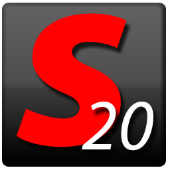 